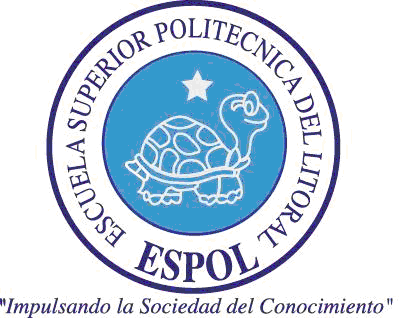 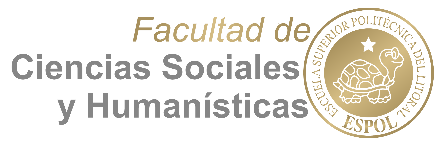 ESPOL – FCSHEXAMEN  I PARCIALMATERIA: Marketing StrategyPROFESOR:   Ing. Bolívar Pástor L.  M.A.E.NOMBRE:PARALELO: 491FECHA: COMPROMISO DE HONORYo, ................................................................................... al firmar este compromiso, reconozco que el presente examen está diseñado para ser resuelto de manera individual, que puedo usar una calculadora ordinaria para cálculos aritméticos, un lápiz o esferográficos; que solo puedo comunicarme con la persona responsable de la recepción del examen; y, cualquier instrumento de comunicación que hubiere traído, debo apagarlo y depositarlo en la parte anterior del aula, junto con algún otro material que se encuentre acompañándolo.  No debo además, consultar libros, notas, ni apuntes adicionales a las que se entreguen en ésta evaluación.  Los temas debo desarrollarlos de manera ordenada.Firmo al pie del presente compromiso, como constancia de haber leído y de aceptar la declaración anterior."Como estudiante de  ESPOL me comprometo a combatir la mediocridad , por eso no copio ni dejo copiar"_____________     Firma               PARALELO..........                  NÚMERO DE MATRÍCULA..............50 puntos                         TOTAL PRUEBAVALORACIONTEMAS10 puntos1) Explique brevemente como incide el marketing en período de crisis y turbulencia.10 puntos2) Elabore y explique: Modelo FCB (aprehensión intelectual-aprehensión emocional) (cuadro)10 puntos3) El análisis de los hábitos de compra: explique las variantes10 puntos4) Compra industrial: explique brevemente sobre las situaciones de compra 10 puntos5) Las 2 caras del marketing: explique brevemente en que consiste c/u de ellos.